不动产登记查询步骤1.在手机上下载“北京通APP”，并实名注册认证。（需要夫妻双方分别注册查询）2.查询网址：http://bdc.ghzrzyw.beijing.gov.cn/eo/wizard/mainMenu.go3.点击信息查询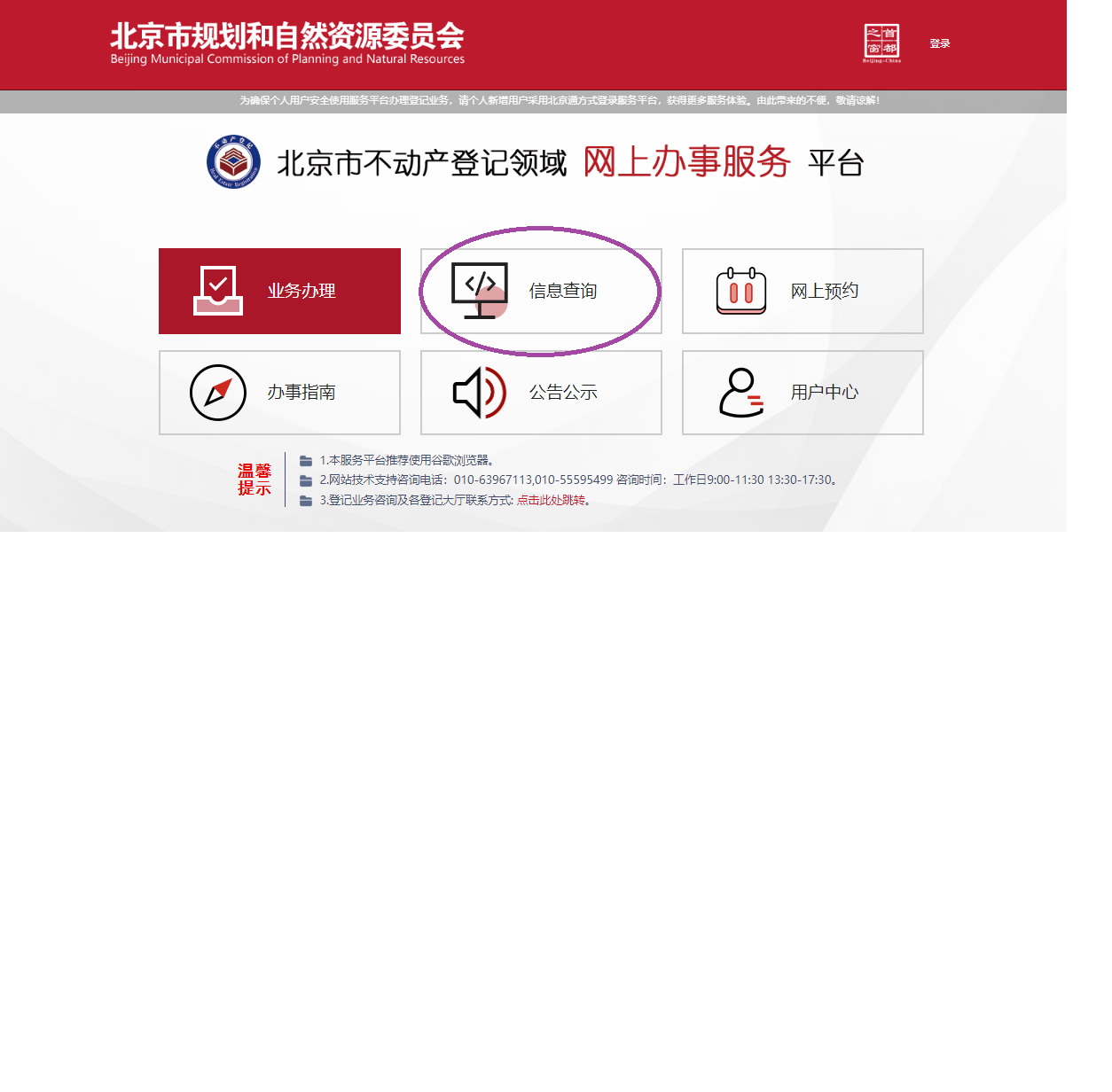 4.点击“登记信息查询”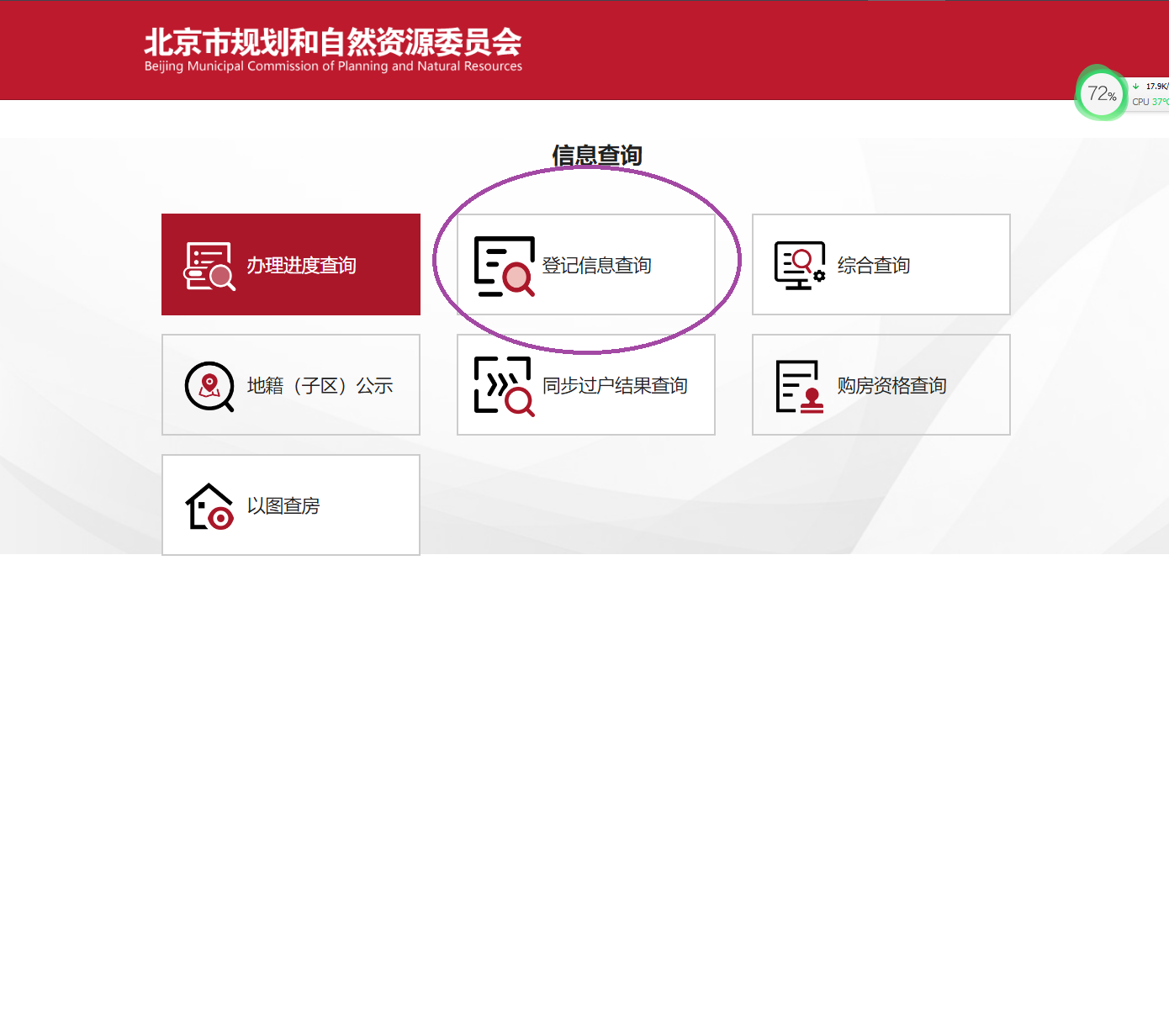 5.点击“北京通登录”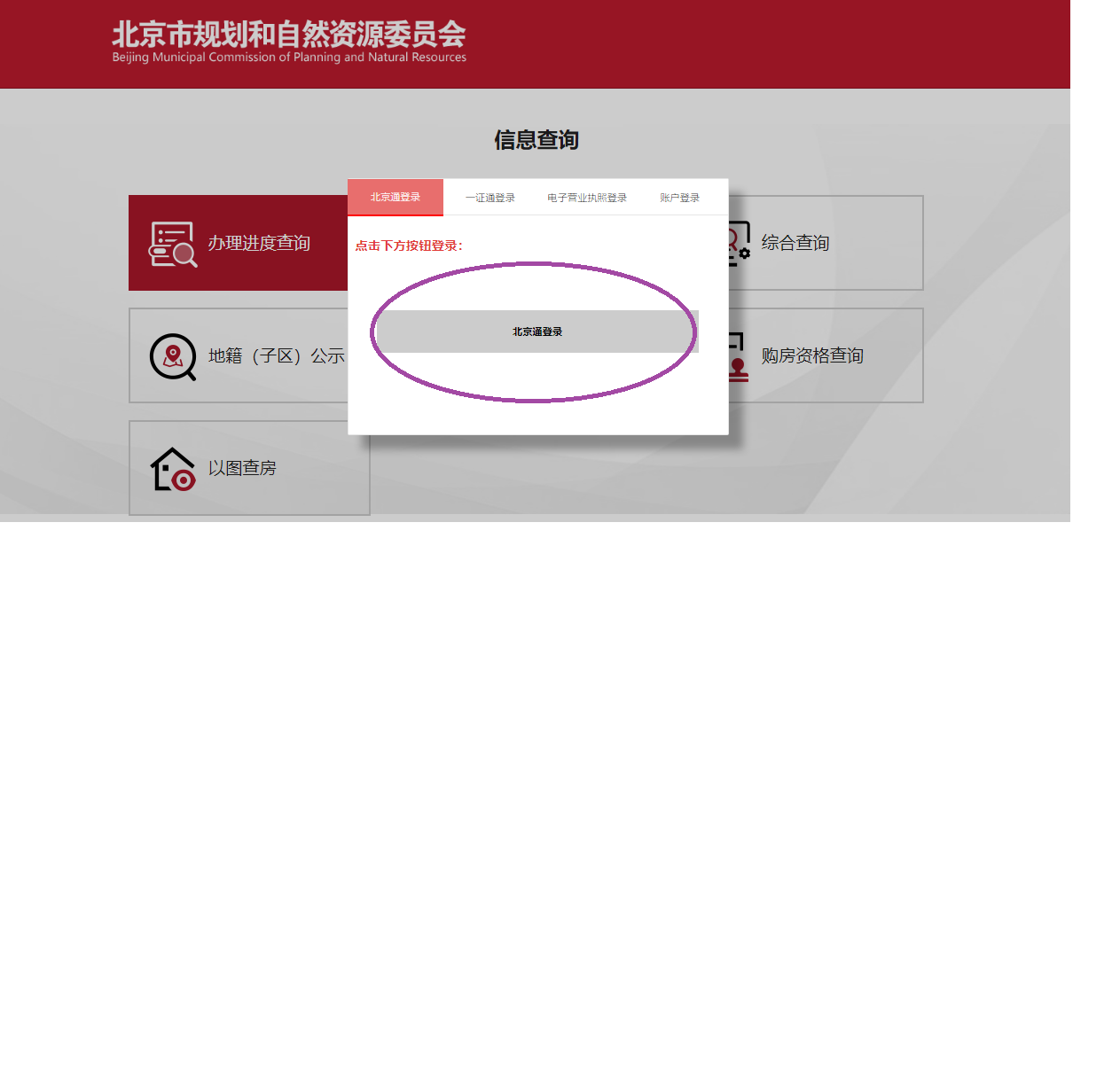 6. 点击图片中红的框内的“二维码登录”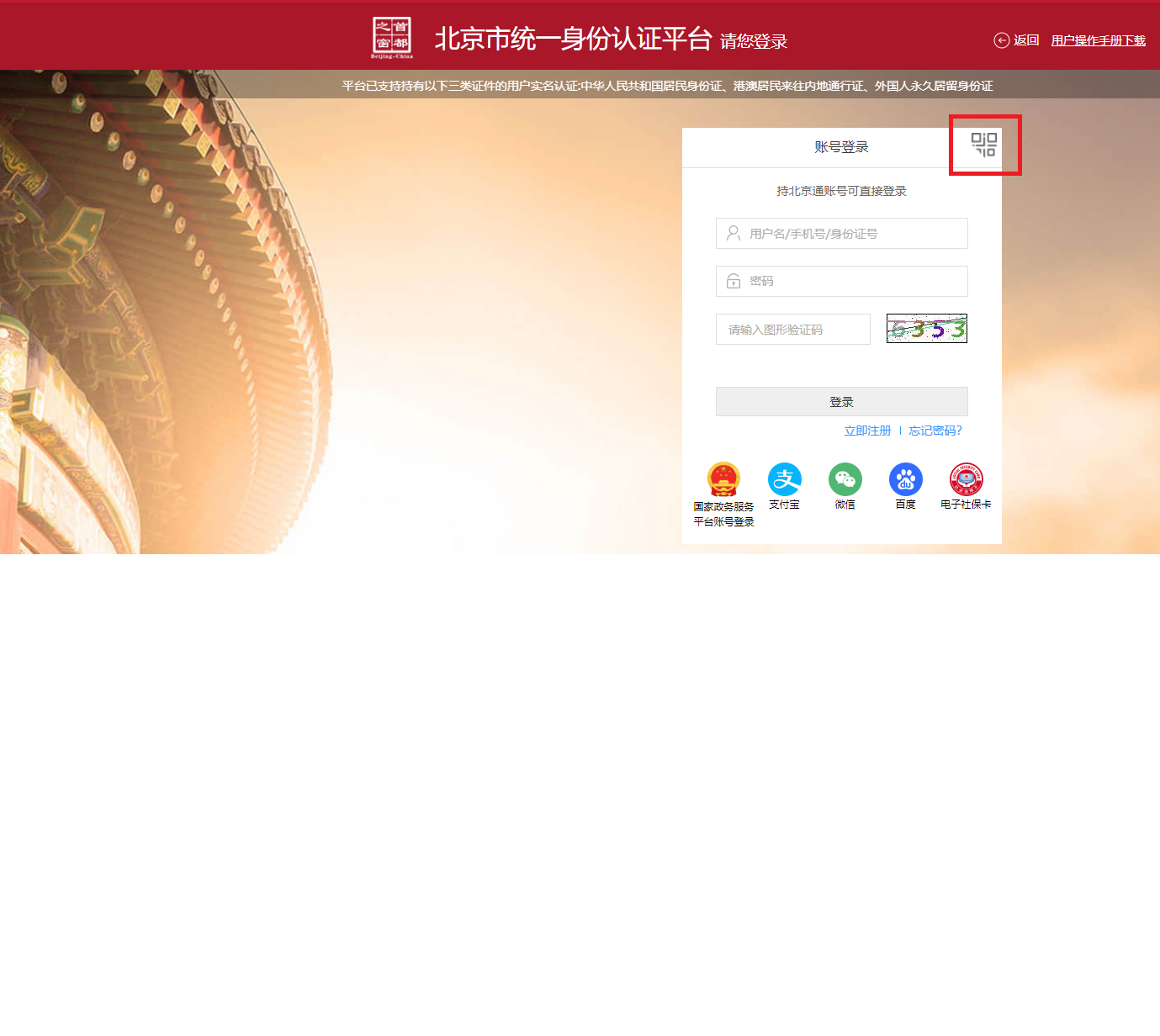 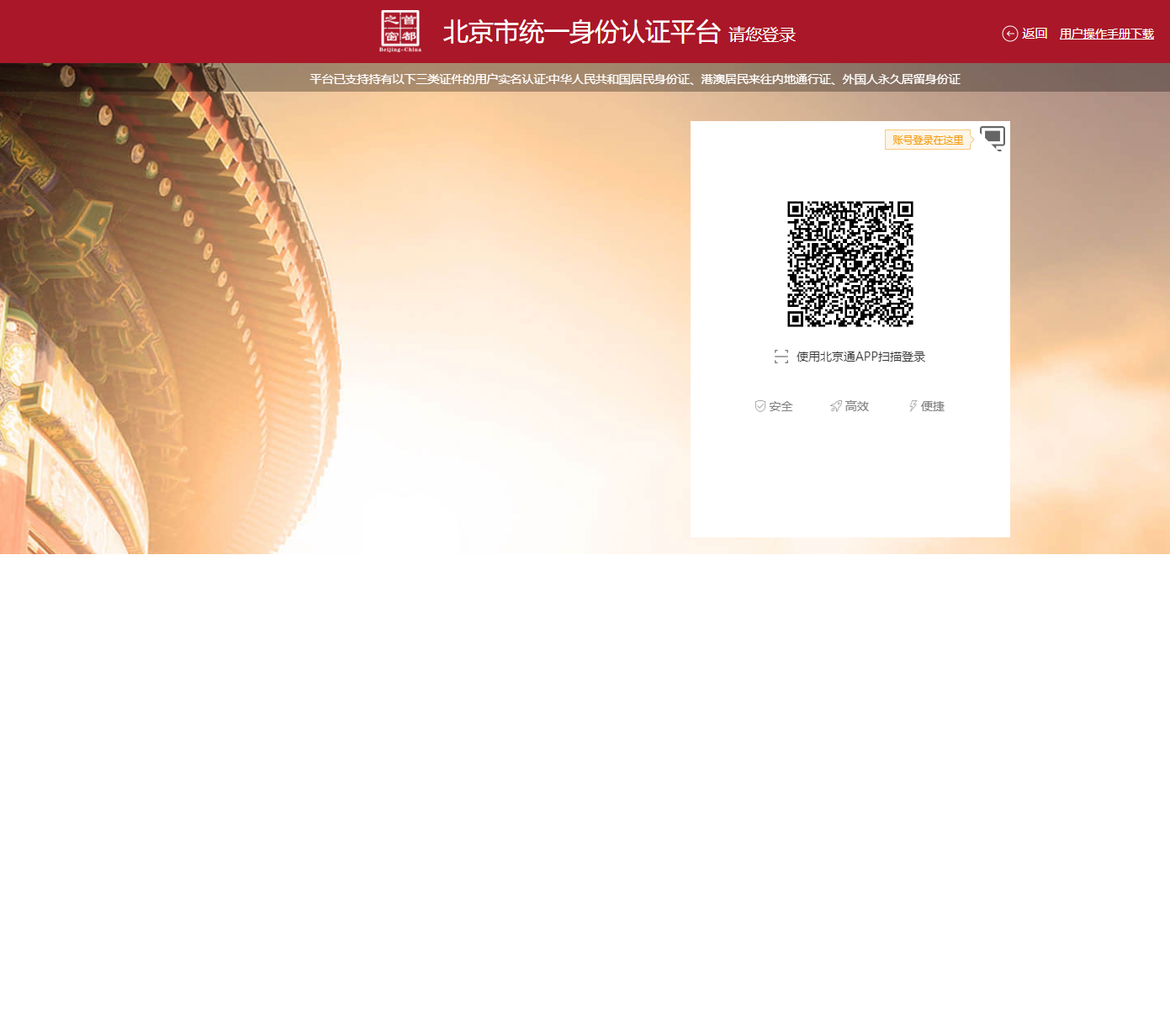 如果二维码过期或者失效，请刷新或者返回上一个页面重新操作。7.用手机“北京通APP”登录个人账号后，用APP内的“扫一扫”功能扫描电脑上的二维码，按提示操作后续。8.完成后再次点击“登记信息查询”9.点击“线上查询快速入口”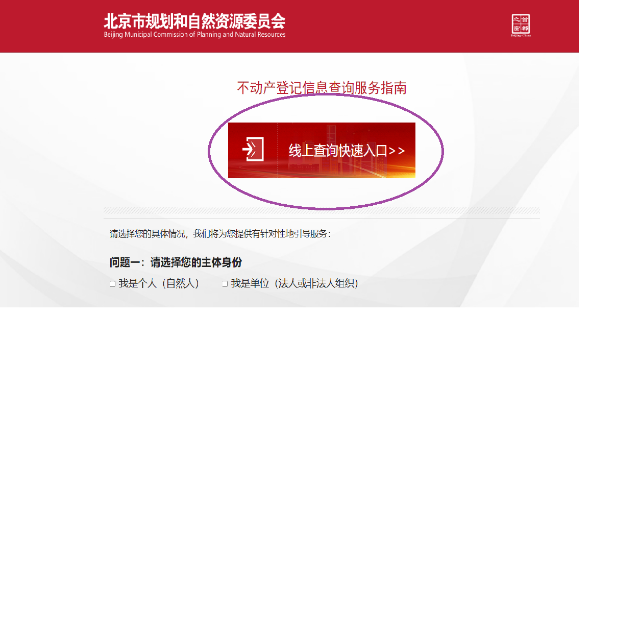 10.点击“我已阅读并同意”后点击“确认”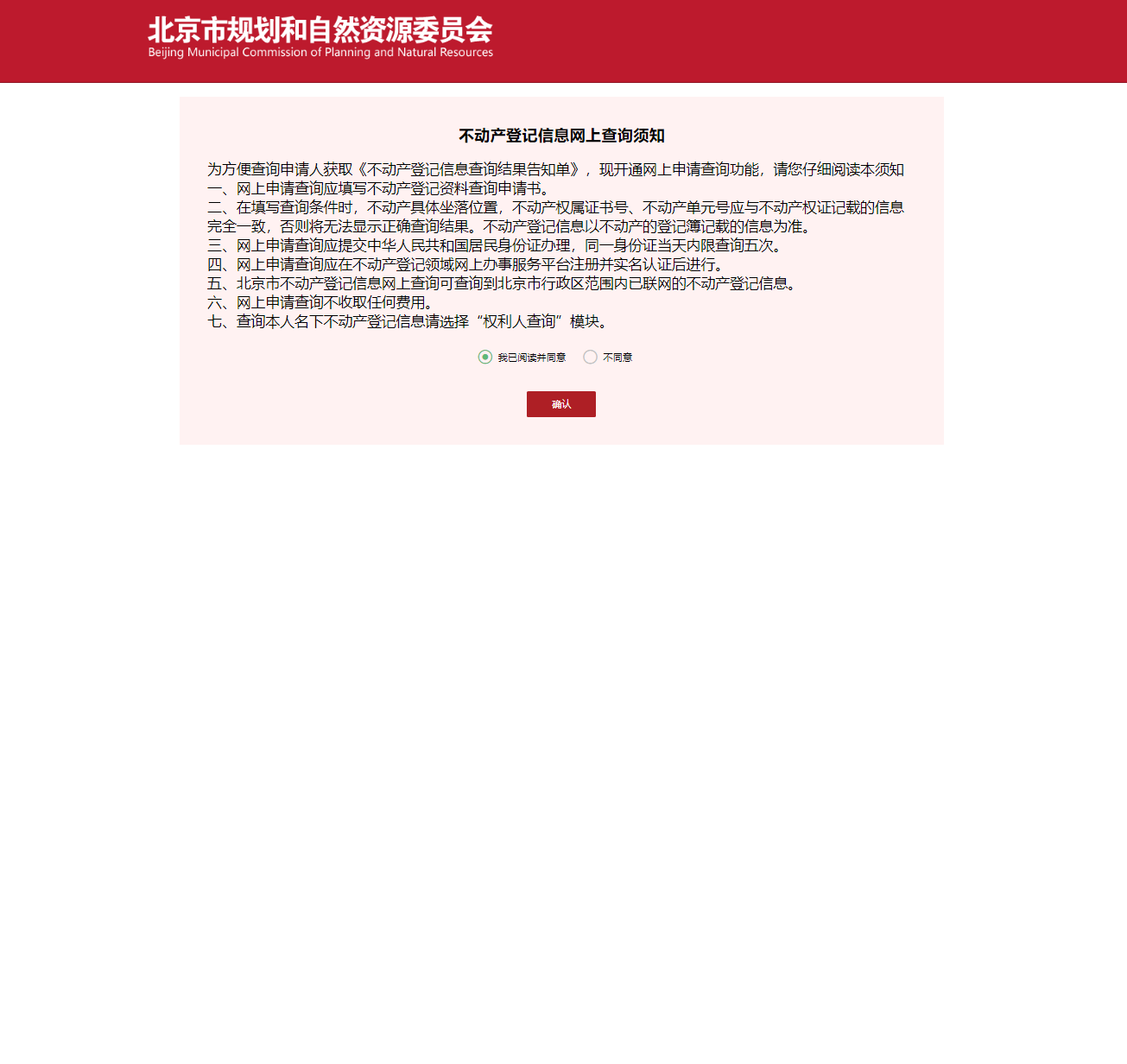 11.点击“权利人查询” 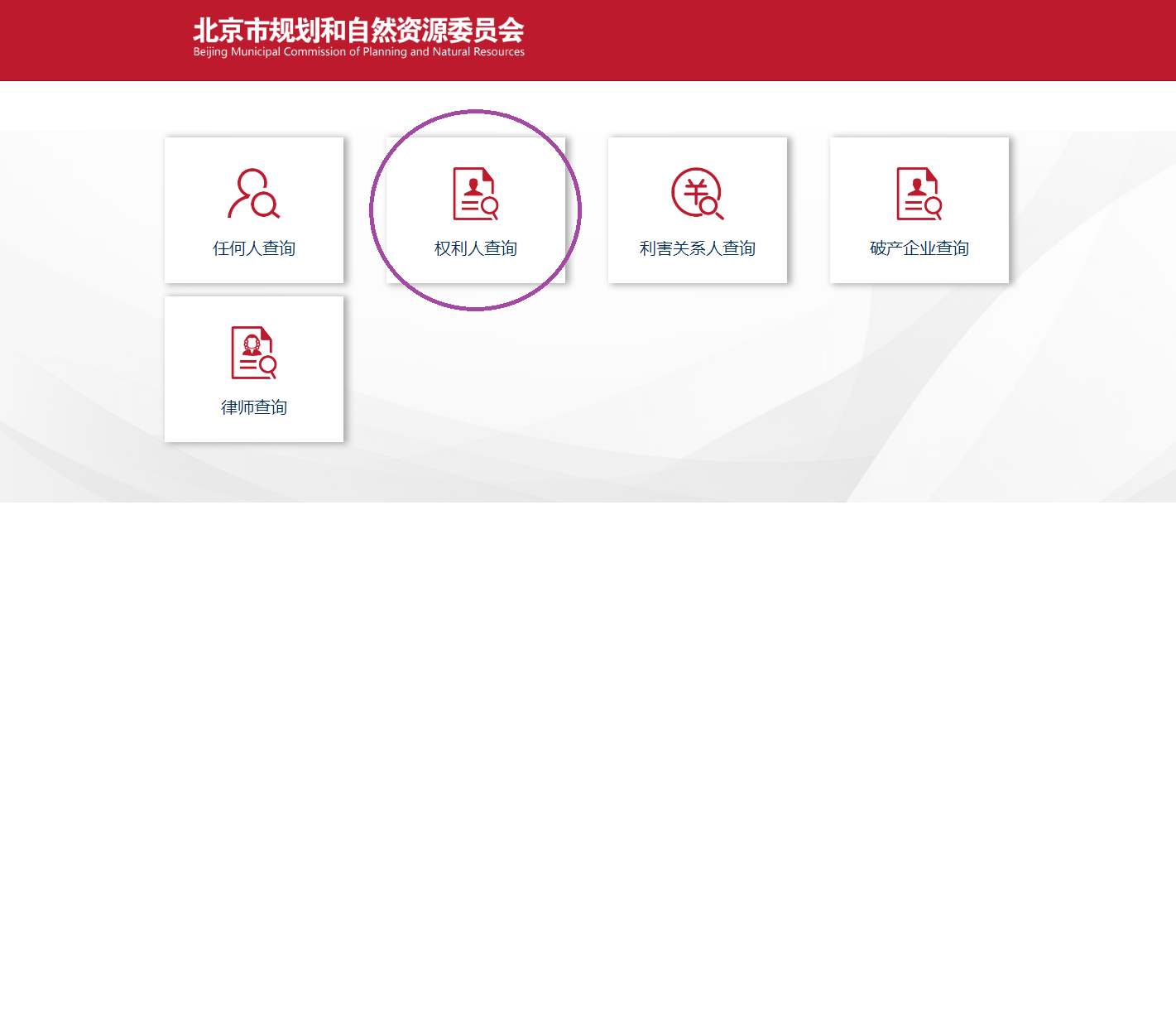 12.点击“登记信息查询”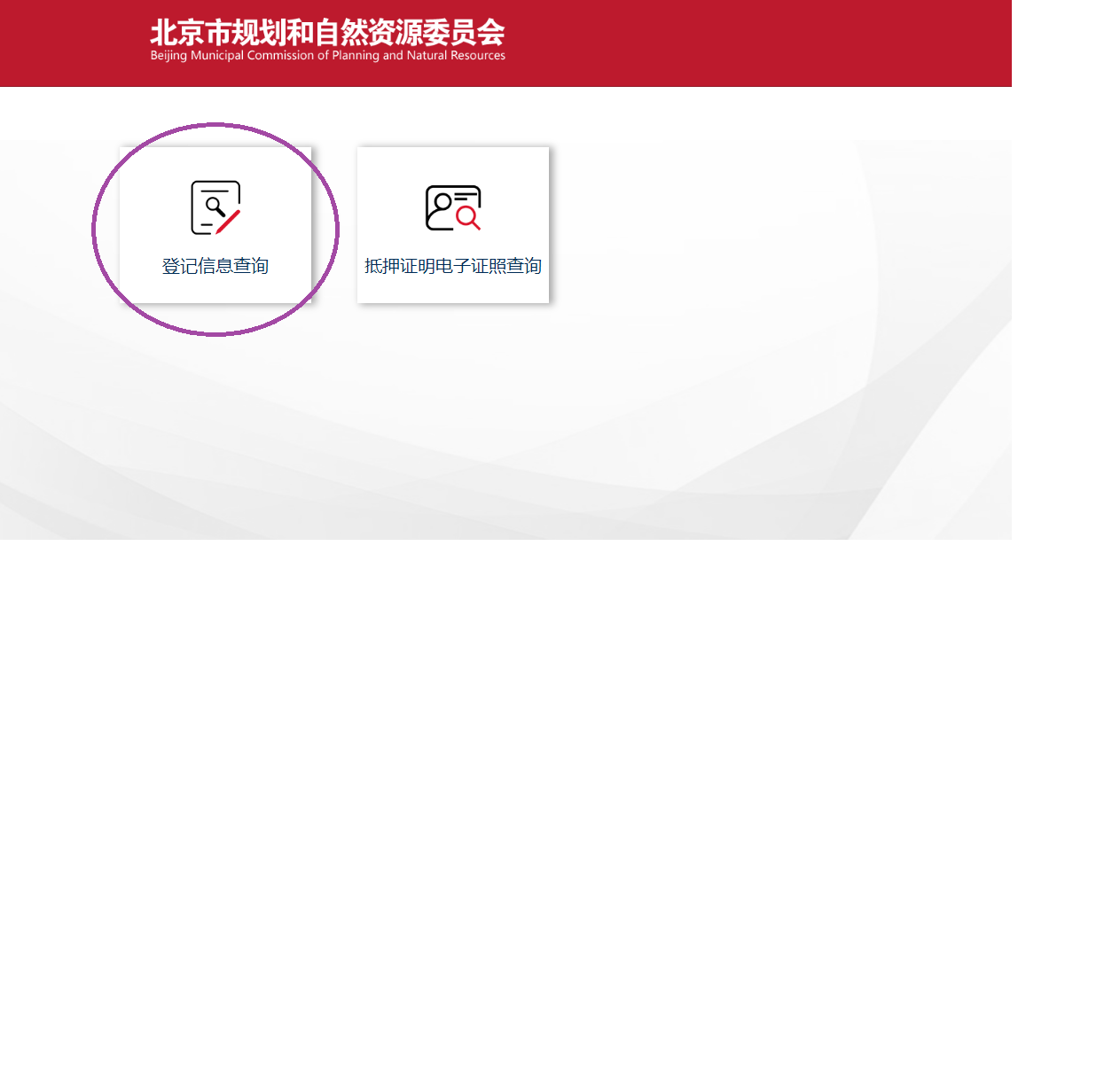 13.提示：（1）查询用途：公租房；（2） “不动产坐落”一栏空着不要填，否则可能无法查询；（3）点击“查询”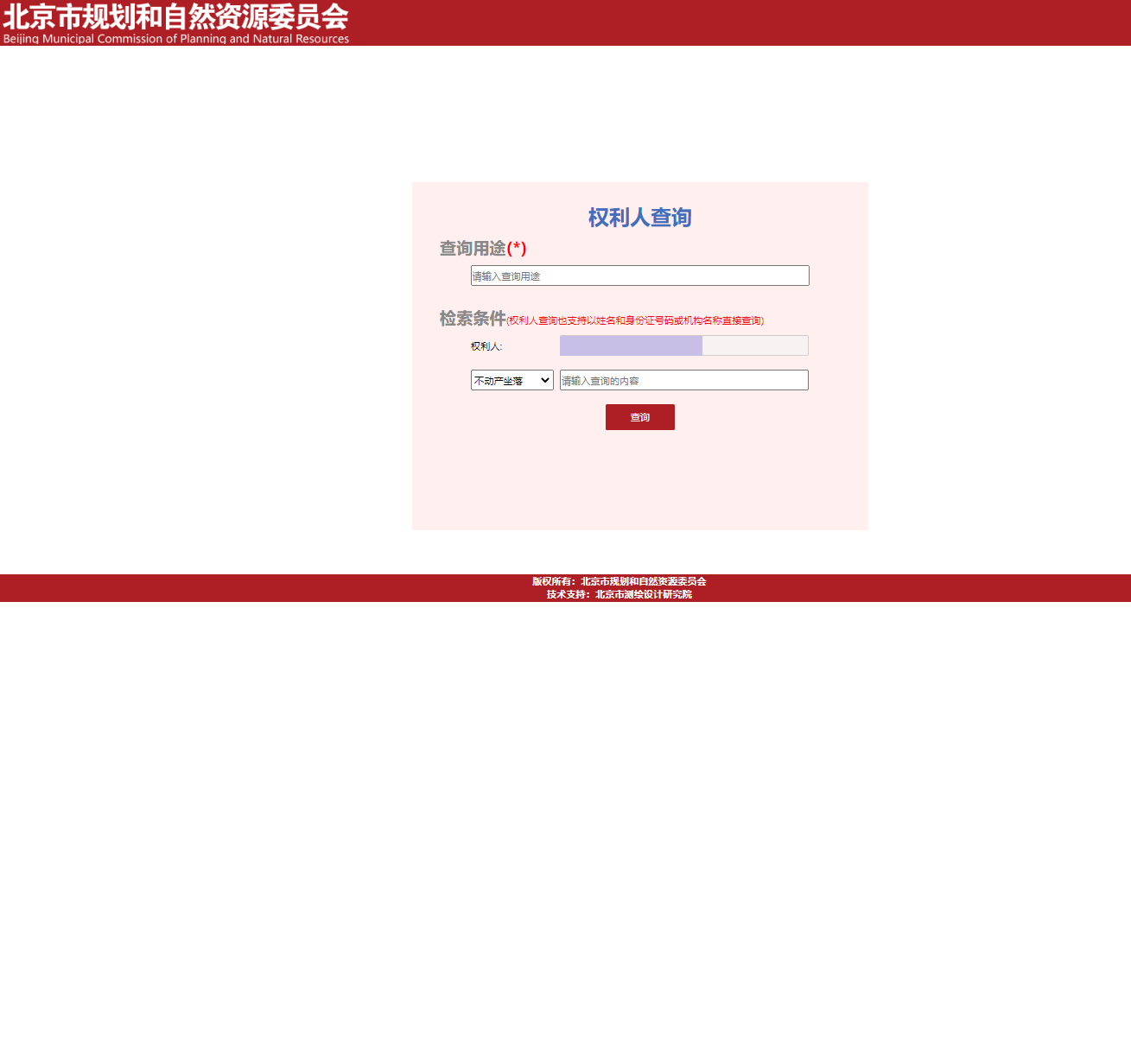 14.点击下图圈中的“查询”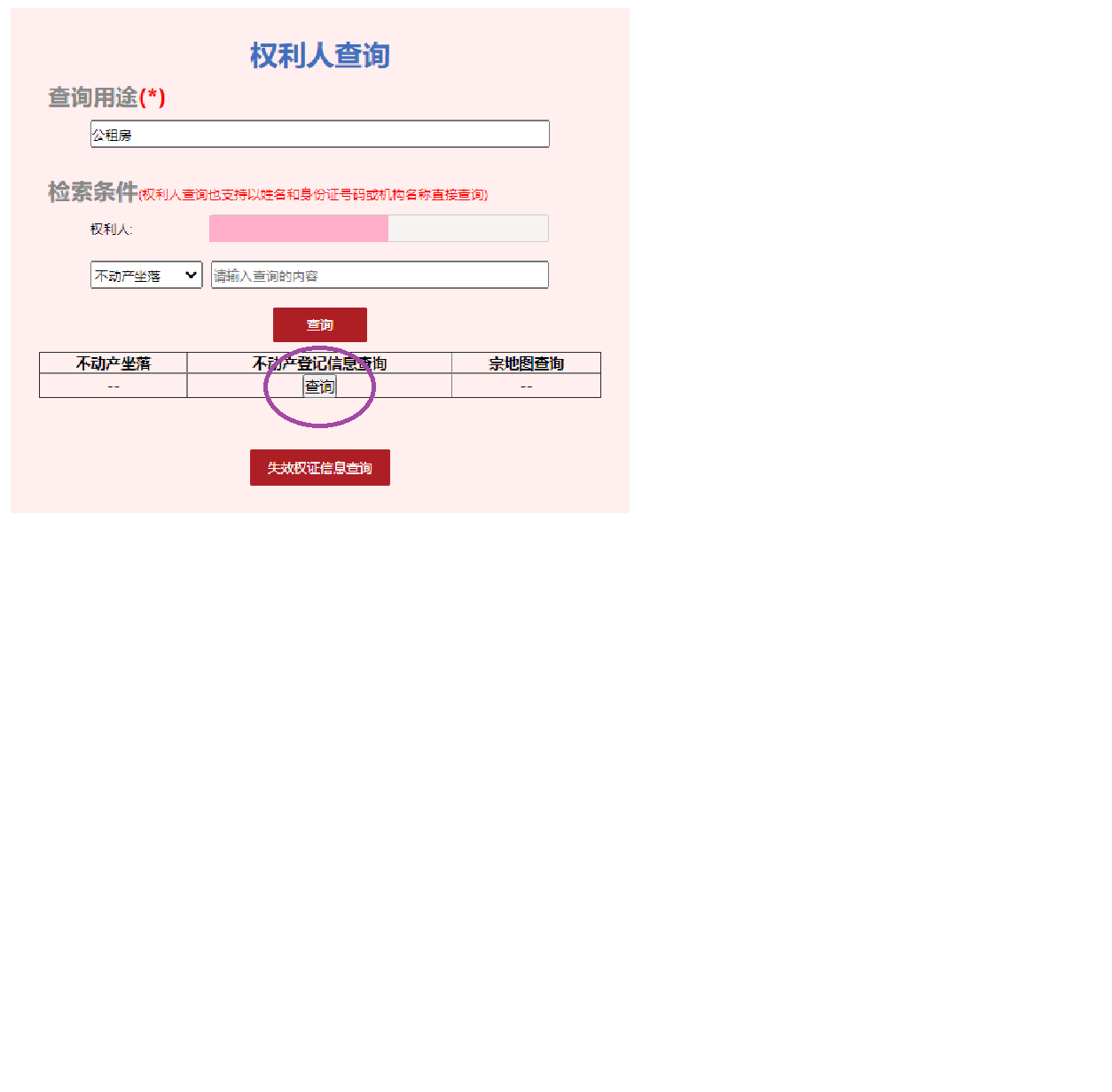 15.点击右上角下载保存或者打印。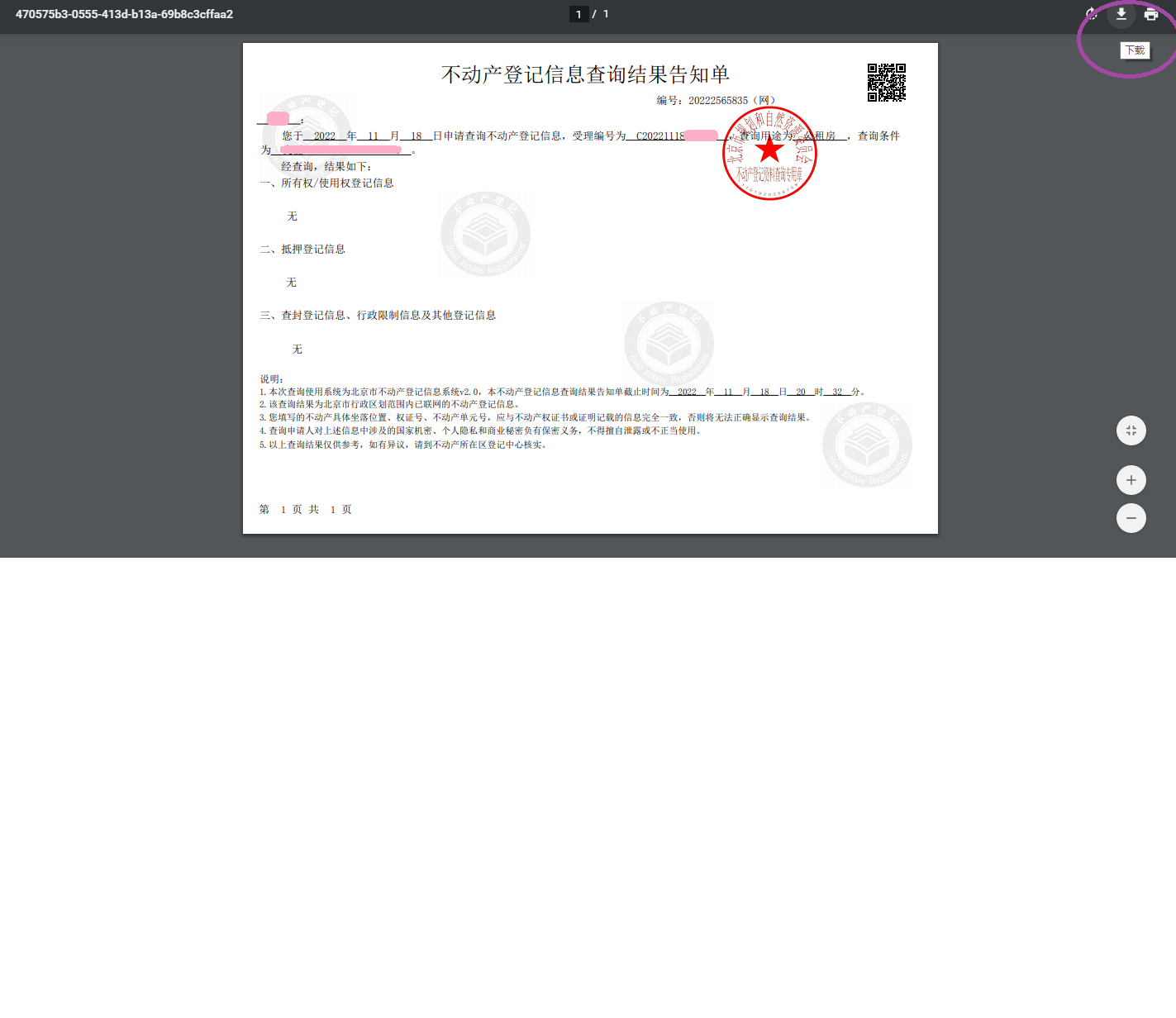 